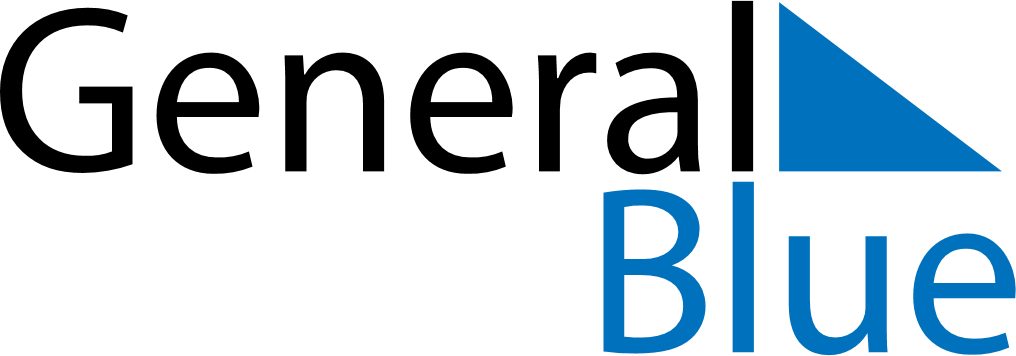 1964 1964 1964 1964 1964 1964 1964 MARCHSundayMondayTuesdayWednesdayThursdayFridaySaturdayMARCH1234567MARCH891011121314MARCH15161718192021MARCH22232425262728MARCH293031MY NOTES